Little Heath Sixth Form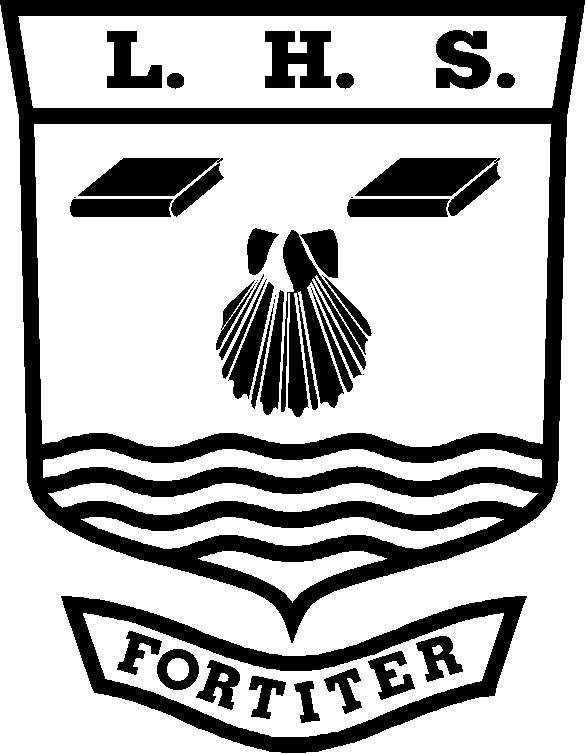 Music Technology Personal Learning ChecklistStudent Name:   ……………………….…………………………………..………Tick and date each skill / knowledge on completion:KEY:  Red = with difficulty     Amber = not sure    Green = yesSee full list of topics overleaf.Grade tracking:Note: You should discuss this checklist regularly with your subject teacher.All marks are your current standard / level. Please be positive about these and use these to motivate you to succeed!Unit Name:Analysing and ProducingUnit Code:6MT04Minimum Target Grade:Aspirational Target Grade:GCSE Re-Cap (Skills and Knowledge)RedAmberGreenContinue to develop knowledge and understanding of pitch and rhythm notationRecognise musical features of a range of styles.Good listening skills essentialSkills  RedAmberGreenSection ASection ASection ASection AI am able to:Record, import and input data (including MIDI data)Sequence, sample and edit audioSequence and edit MIDICorrect technical errors and suggest resolutions.Copy, paste and compile tracks.Mix, process and burn work to a CD.I can make comparisons between musical extracts and comment on musical features (melody, harmony, rhythm and structure).I can follow a skeleton score, identify errors (in pitch and rhythm), and identify features such as chords and cadences and notating drum patterns and riffs.I am able to write convincingly using appropriate terminology ensuring the quality of communication (QWC) is of a high standard. (Question 4 – see below)Section BSection BSection BSection BI am able to create a balanced and well-balanced mix across all partsI can demonstrate a creative, musically appropriate use of the stereo field.I can demonstrate a creative use of stylistically appropriate effects.Knowledge/SpecificationKnowledge of recording and production techniques from 1910 to the present day:Knowledge of key developments of:Synthesisers and keyboardsSamplersDrum MachinesTurntablesElectric GuitarKnowledge of key developments in:Filtering and EQDynamic ProcessingReverb and DelayModulation EffectsOther EffectsKnowledge of key studios, producers and record labels:Sun Studio (Country, Rock ‘n’ Roll)Chess Records (Blues and Soul)Atlantic Records (Soul and others)Motown George MartinPhil SpectorQuincy JonesWilliam OrbitDateType of exam questionMarkFeedback